校舍建築耐震安全初步檢核表縣市：　花蓮縣　　　：　花蓮市　　　地址：林政街七號聯絡電話：　(03)8323847　　　　　　　學校名稱：　國風國民中學　　　　　　　校舍名稱（必填，請參考校舍耐震資訊網https://school.ncree.org.tw）：　涵玉樓　　　　　　　檢核日期：　107　　年　　2　月　7　　日本自主檢查表請以校舍為單位，例如學校共有3棟校舍，則須填3份本自主檢查表。本自主檢查表僅針對結構安全部份訂定檢查項目，各校應視需求自行增列。拍照存查者須註明拍照日期、時間及位置，並列為本表格附件。上述各項目之查核結果如有勾「是」之部分，須於下頁提供照片。註：校舍全景照可擇二上傳。※校舍損害照片提供注意事項：1.拍攝照片請先由遠處拍攝構件全景照片(例：整片牆、整根柱等)；再近處拍攝構件損壞狀況照片各一張(同一損壞處共兩張照片，請參考範例)2.須敘述校舍名稱、樓層數與位置(教室名稱)、損壞構件及損壞情形(請參考範例之描述)3.如有裂縫，請拿筆或硬幣放置於裂縫旁作為比例尺拍照4.如有粉刷層剝落，請註明為磁磚或是油漆表面剝落5.損壞類型描述方式參考(1)結構損壞：傾斜、伸縮縫、柱、梁、版、牆(2)非結構：天花板(輕鋼架)、窗台、女兒牆、圍牆、燈具、其他設備項目安全檢核應注意要點查核結果建議處置方式結構外觀是否移位、傾斜、下陷□否■是(拍照存查，建議專業人員訪視處理)1.從一樓上二樓入口處鐵門可觀察出建築物些許移位或下陷2.商請結構技師到校訪視評估(建築物水平儀測量)結構外觀外牆磁磚(混凝土)是否剝落或有滲漏水現象□否■是(限期改善)商請結構技師到校訪視評估伸縮縫或建築物間隔寬度是否明顯改變否是，寬度變小或碰撞，裝修材脫落(拍照存查，建議專業人員訪視處理)■是，寬度變大，伸縮縫脫離(拍照存查，建議專業人員訪視處理)1.二三樓與新大樓連接道伸縮縫寬度變大(相片詳見睿智樓檢核表)2.商請結構技師到校訪視評估地下室梁、樓版、牆壁是否有滲漏水現象■否□是(限期改善)柱是否有裂縫■否是，但裂縫寬度小於0.4公厘(建議持續檢視)是，且裂縫寬度大於0.4公厘(拍照存查並註明裂縫寬度，建議專業人員訪視處理)柱混凝土保護層是否剝落■否□是，但無鋼筋外露(建議修復)是，且有鋼筋外露(拍照存查，建議專業人員訪視處理)梁是否有裂縫■否是，但裂縫寬度小於0.4公厘(建議持續檢視)是，且裂縫寬度大於0.4公厘(拍照存查並註明裂縫寬度，建議專業人員訪視處理)梁混凝土保護層是否剝落■否是，但無鋼筋外露(建議修復)是，且有鋼筋外露(拍照存查，建議專業人員訪視處理)樓地版(含一樓地版)是否有裂縫■否是，既有裂縫加長加寬(拍照存查並註明裂縫變化情形，避免漏水建議修復)是，但裂縫寬度小於0.4公厘(建議持續檢視)是，且裂縫寬度大於0.4公厘(拍照存查並註明裂縫寬度，建議專業人員訪視處理)樓地版(含一樓地版)混凝土保護層是否剝落■否是，但無鋼筋外露(建議修復)是，且有鋼筋外露(拍照存查，建議專業人員訪視處理)牆壁是否有裂縫否是，但裂縫寬度小於0.4公厘(建議持續檢視)■是，且裂縫寬度大於0.4公厘(拍照存查並註明裂縫寬度，建議專業人員訪視處理)商請結構技師到校訪視評估(涵玉樓後側一樓與地下室外牆)牆壁裝修材(混凝土)或保護層是否剝落□否■是，但無磚塊或鋼筋外露(建議修復)是，且有磚塊外露(拍照存查，建議修復)是，且有鋼筋外露(拍照存查，建議專業人員訪視處理)商請土木包工業協助修補牆壁是否有傾斜或穿透性開裂■否是(拍照存查，建議專業人員訪視處理)屋頂屋頂通道門是否變形■否是(限期改善)屋頂屋頂防水層表面是否損壞(如長雜草等)■否是(限期改善)屋頂排水管道是否通暢■是否(限期改善)屋頂女兒牆是否損壞■否是(限期改善)屋頂水塔是否有裂縫■否是，但裂縫寬度小於0.4公厘(建議修復)是，且裂縫寬度大於0.4公厘(拍照存查並註明裂縫寬度，建議專業人員訪視處理)屋頂水塔固定設施是否鬆脫■否是(限期改善)屋頂鋼棚是否鏽蝕或螺栓鬆脫■否是(限期改善)其他設施室內懸吊物(如天花板、燈具、吊扇、影視設備等)之固定設施是否鬆脫■否是(限期改善)其他設施高度以上櫥櫃是否有穩固之固定設施是■否(限期改善)1.輪式櫥櫃先設定固定煞車2.靠牆高度大於1.5公尺以上櫥櫃擬採L行角鐵固定於牆面其他設施門窗玻璃是否變形■否是(限期改善)其他設施樓梯扶手、護網與欄杆是否牢固■是否(限期改善)檢查結果補充說明兩處一樓樓梯水泥扶手磁磚受擠壓迸裂。四樓實驗室器材櫃以及若干電腦教室電腦主機傾倒。兩處一樓樓梯水泥扶手磁磚受擠壓迸裂。四樓實驗室器材櫃以及若干電腦教室電腦主機傾倒。兩處一樓樓梯水泥扶手磁磚受擠壓迸裂。四樓實驗室器材櫃以及若干電腦教室電腦主機傾倒。檢核人員組長主任校長縣市花蓮縣學校名稱(學校編碼SID)國風國民中學(154506)校舍名稱(BID)(請依據校舍耐震資訊網)涵玉樓校舍全景照（正面）校舍全景照（正面）校舍全景照（側面）校舍全景照（側面）校舍全景照（背面）校舍全景照（背面）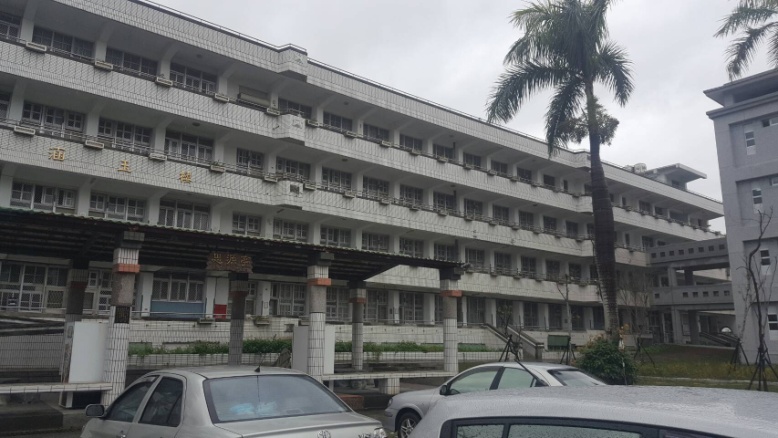 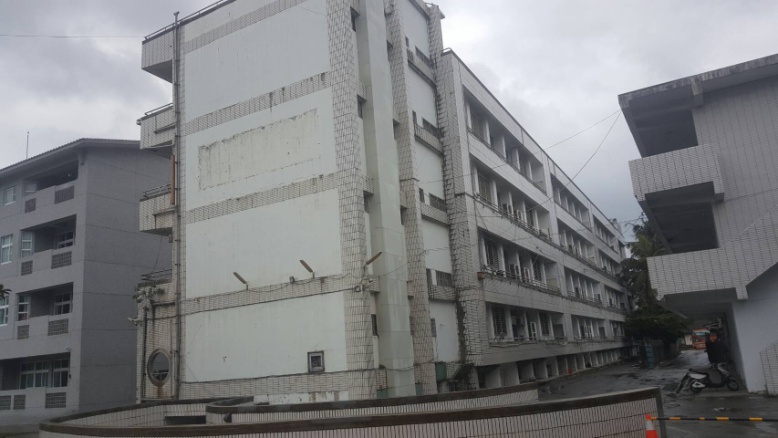 照片損害位置描述：一樓樓梯水泥扶手磁磚受擠壓迸裂(遠)照片損害位置描述：一樓樓梯水泥扶手磁磚受擠壓迸裂(近)照片損害位置描述：一樓樓梯水泥扶手磁磚受擠壓迸裂(遠)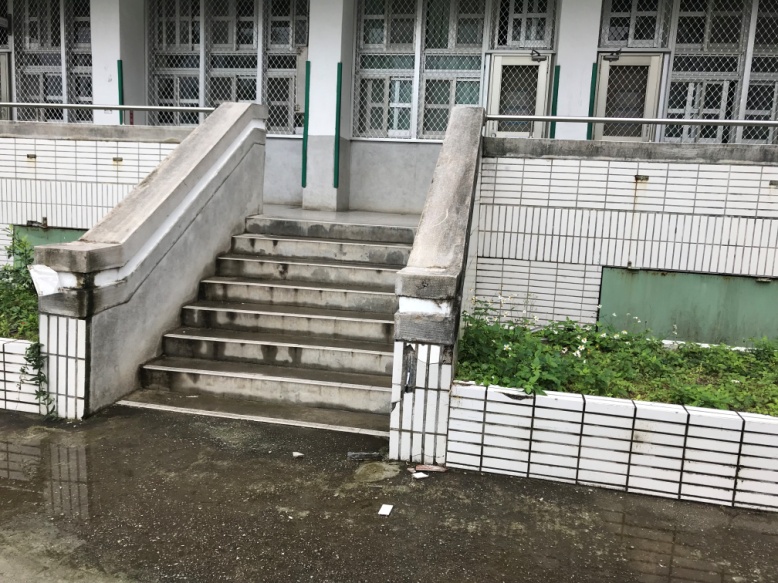 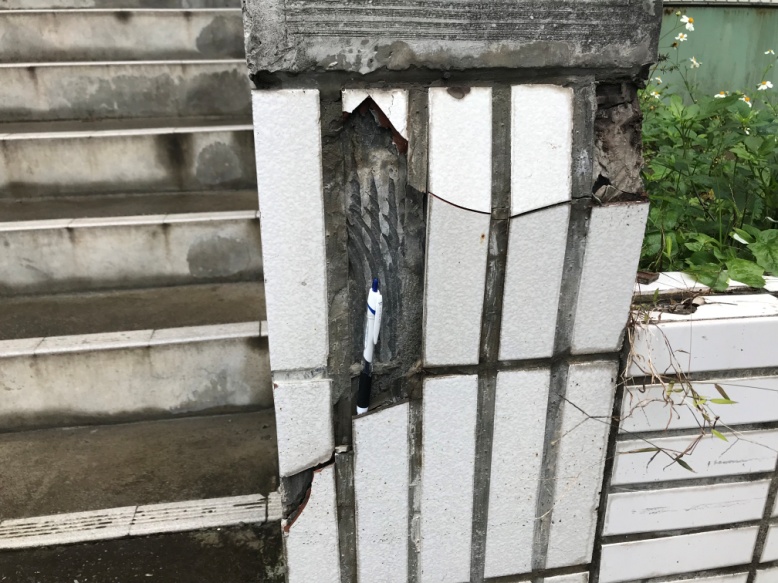 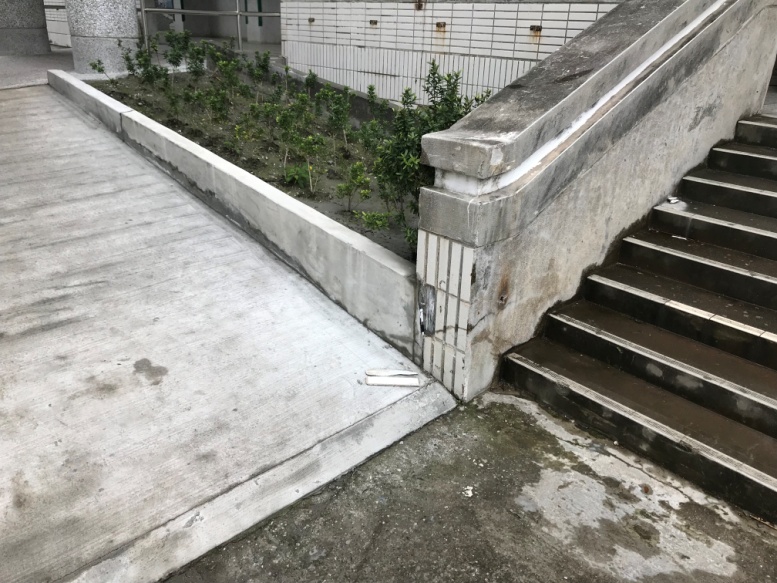 照片損害位置描述：一樓樓梯水泥扶手磁磚受擠壓迸裂(近)照片損害位置描述：一樓上二樓入口處鐵門可觀察出建築物些許移位(遠)照片損害位置描述：一樓上二樓入口處鐵門可觀察出建築物些許移位(近)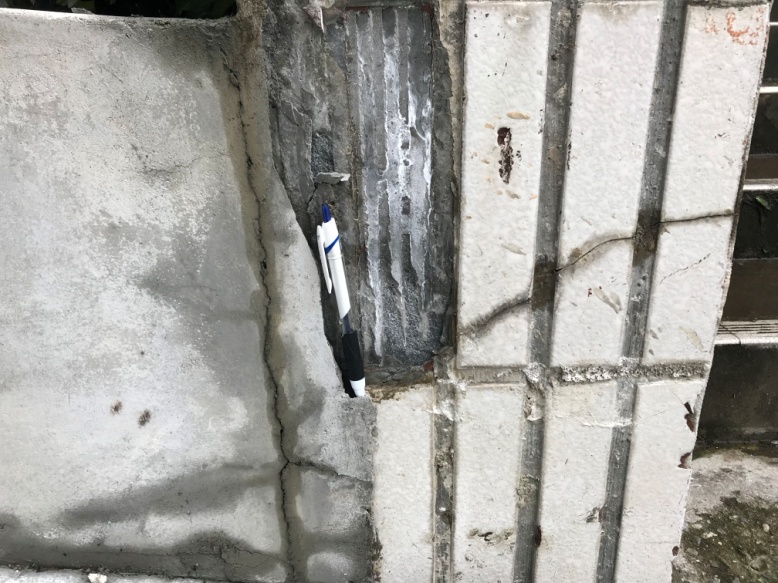 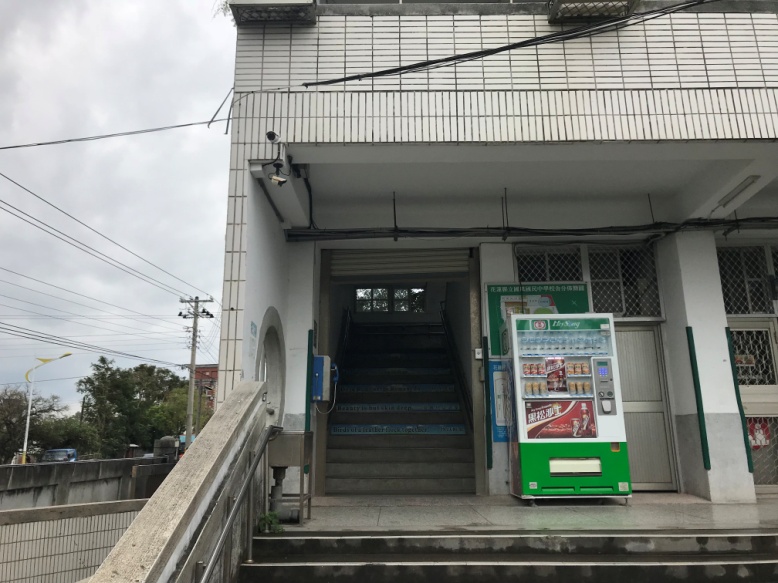 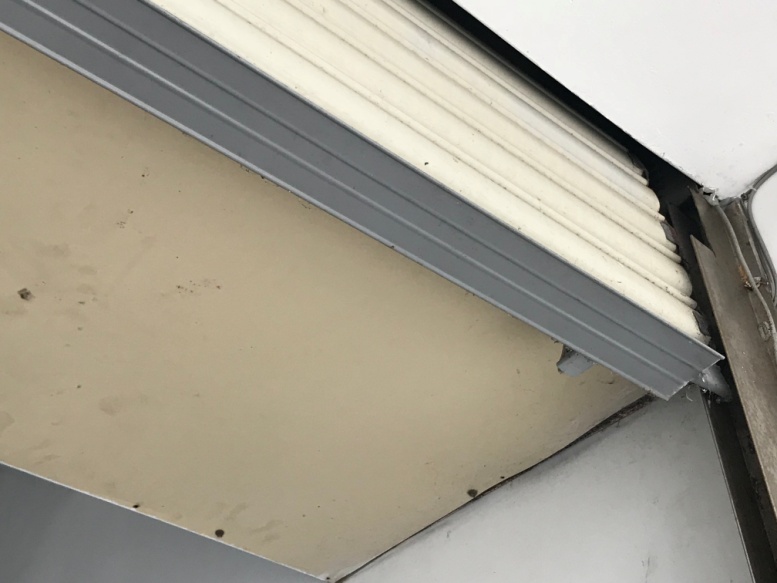 照片損害位置描述：四樓電腦教室主機傾倒照片損害位置描述：四樓實驗室器材櫃倒塌(清掃中)照片損害位置描述：一樓走廊外側牆出現裂縫 (近)大於0.4mm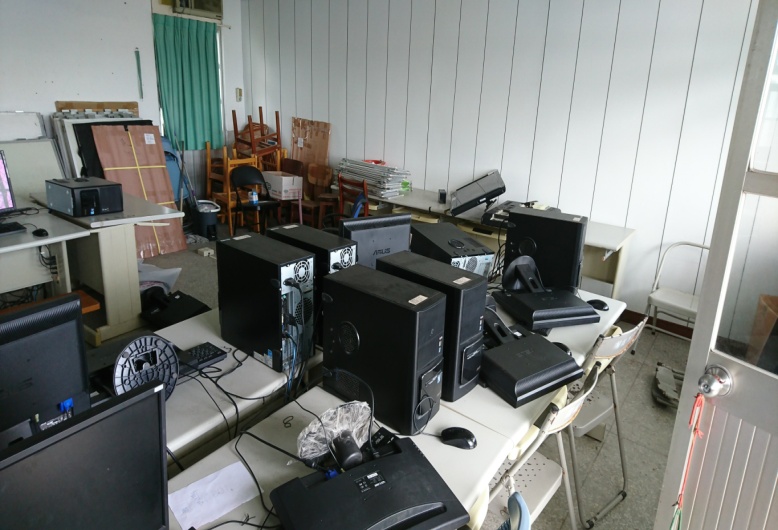 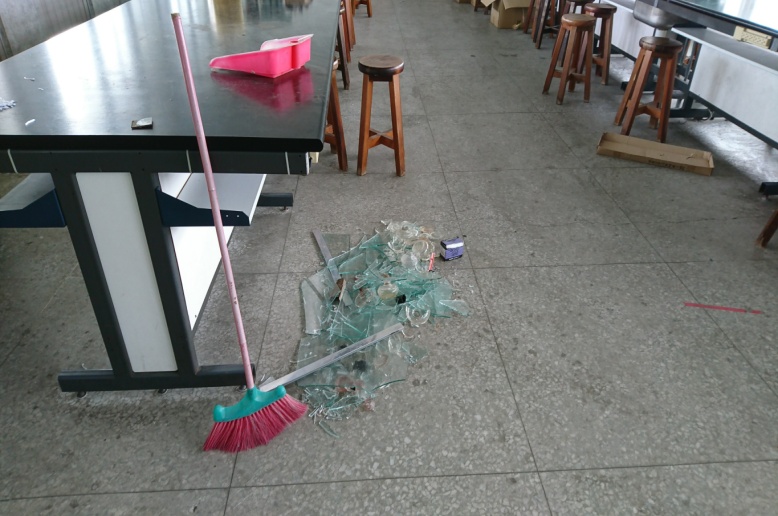 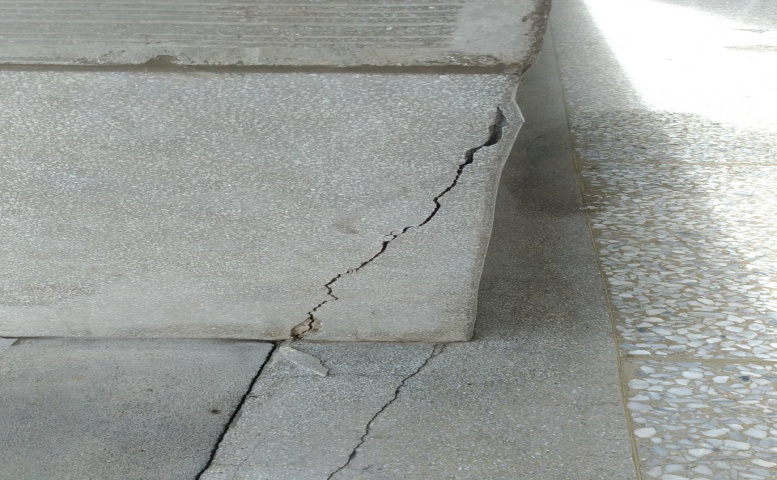 照片損害位置描述：一樓走廊外側牆出現裂縫 (遠)大於0.4mm照片損害位置描述：涵玉樓側面，三、四樓的樓板間，磁磚上方與牆面接合處出現裂縫照片損害位置描述：涵玉樓側面，三樓牆面出現裂縫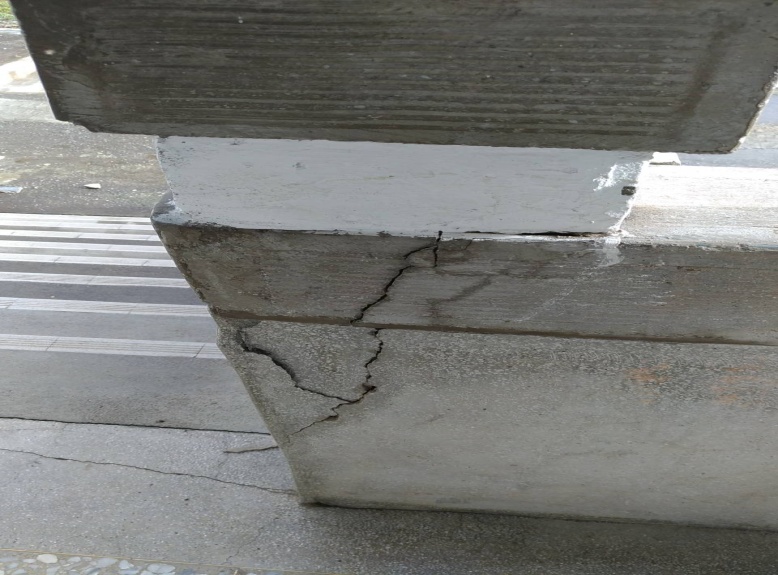 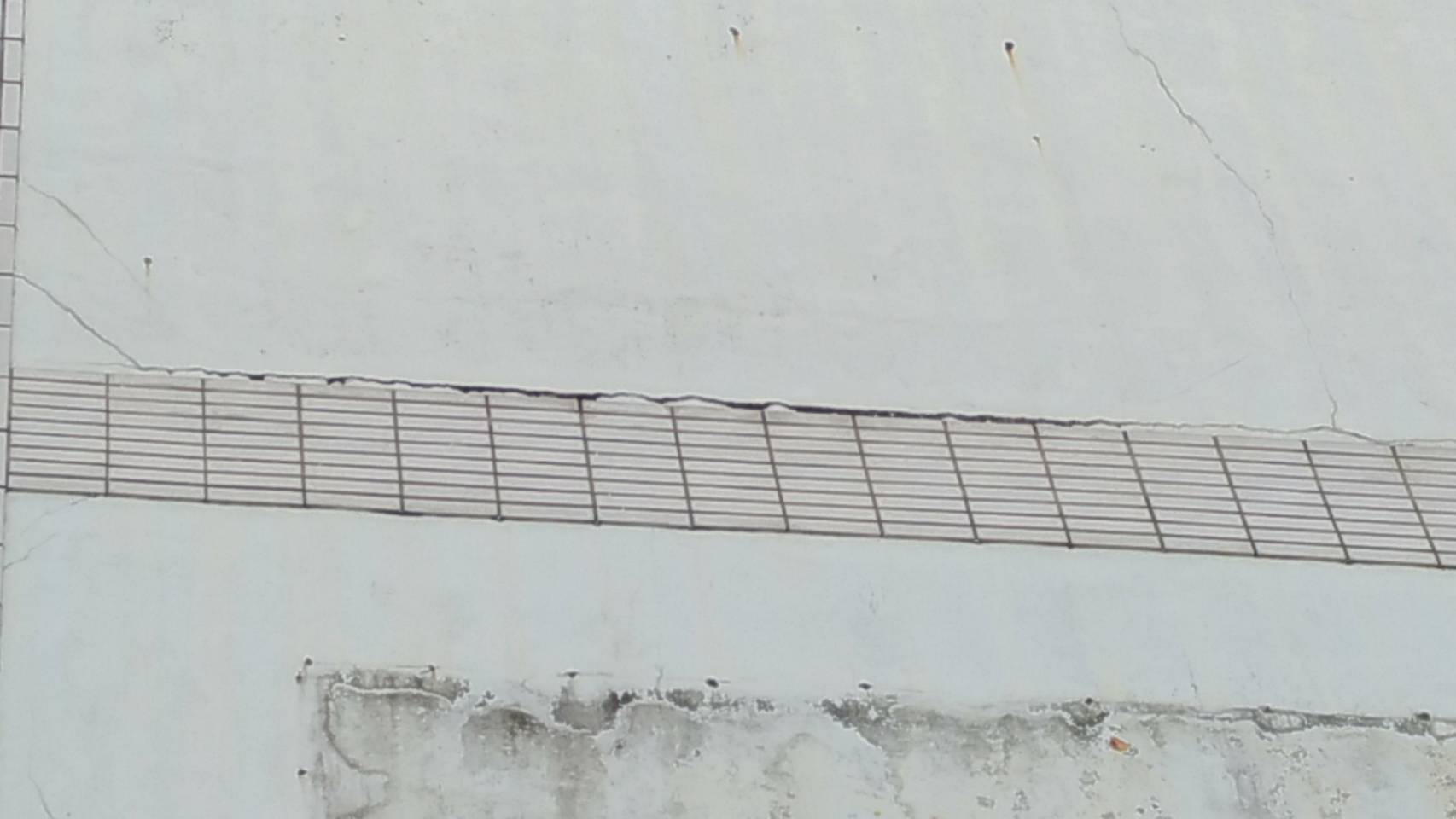 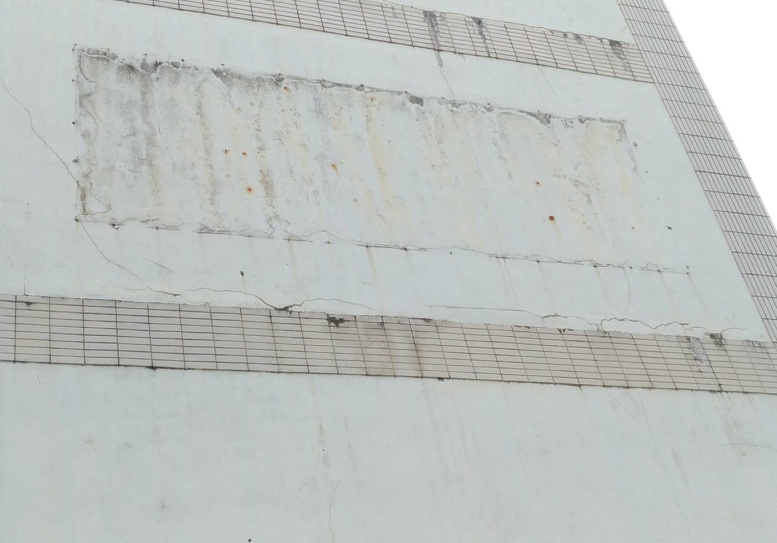 照片損害位置描述：涵玉樓側面，一樓牆面出現裂縫(遠)照片損害位置描述：涵玉樓側面，一樓牆面出現裂縫(近)照片損害位置描述：涵玉樓後側一樓與地下室外側牆出現裂縫 (近)大於0.4mm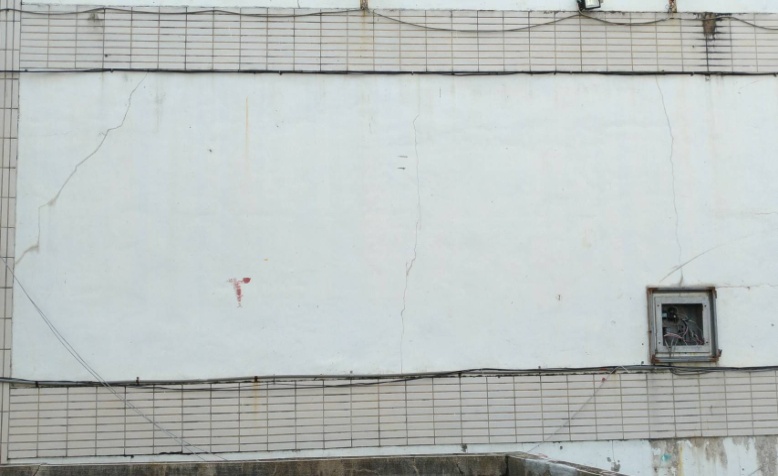 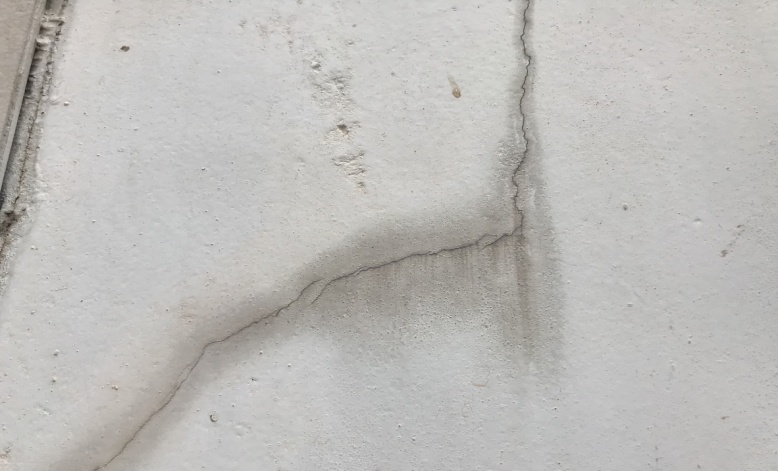 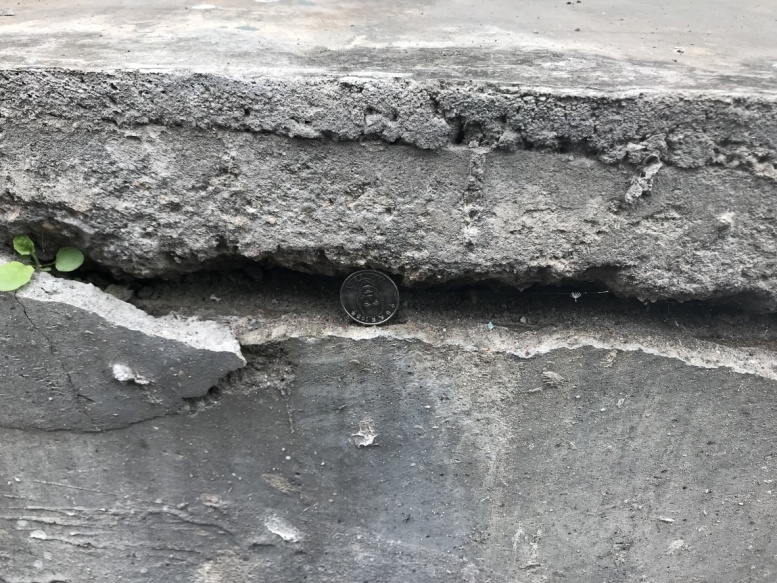 照片損害位置描述：涵玉樓後側一樓與地下室外側牆出現裂縫 (遠)大於0.4mm照片損害位置描述：涵玉樓後側一樓與地下室外側牆出現裂縫 (遠)大於0.4mm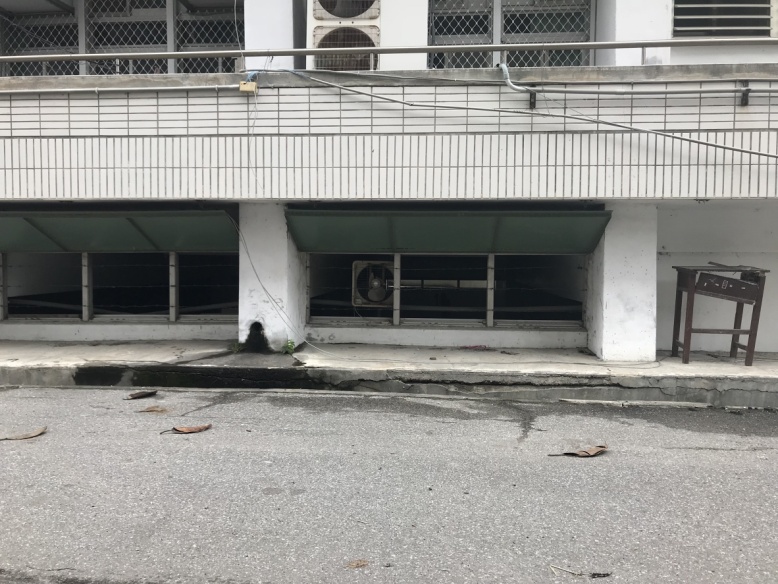 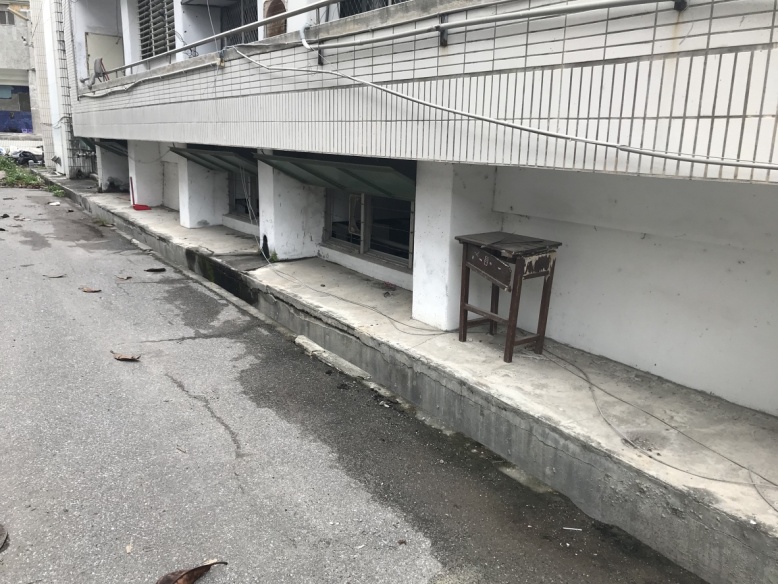 